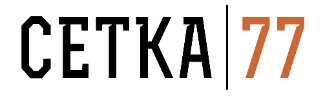 WWW.SETKA77.RU			     							БЛАНК ЗАКАЗАСЕТКА ПЛЕТЕНАЯ ТРАНСПОРТЕРНАЯ ТИП 9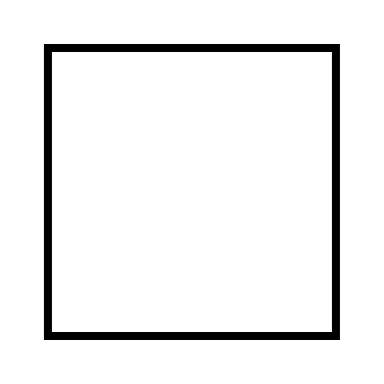 Сетка со сварными краями		         Сетка с загнутыми краями	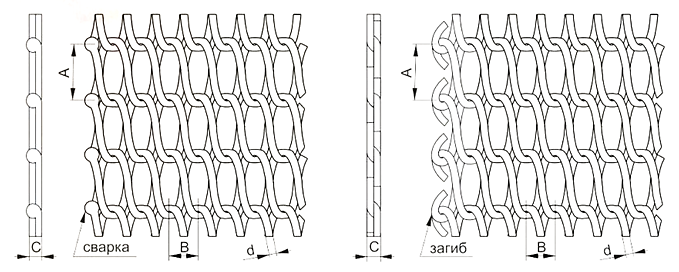 Название организацииКонтактное лицоТелефонE-mailМатериал сеткиРазмер ячейкиВариант исполненияПримечанияОсновные параметрыВозможные размеры, ммРазмеры для расчёта, ммd, диаметр проволоки1,0; 1,2B, шаг сетки по горизонтали по центрам5…10,0А, шаг сетки по вертикали по центрам5…10,0С, толщина сеткиL, длинаот 500 и не ограниченоH, ширинаот 300 до 1000